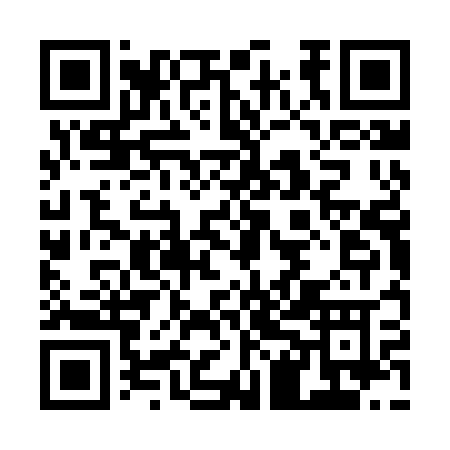 Prayer times for Stare Czarnowo, PolandWed 1 May 2024 - Fri 31 May 2024High Latitude Method: Angle Based RulePrayer Calculation Method: Muslim World LeagueAsar Calculation Method: HanafiPrayer times provided by https://www.salahtimes.comDateDayFajrSunriseDhuhrAsrMaghribIsha1Wed2:465:2612:586:078:3111:022Thu2:455:2412:586:088:3211:033Fri2:445:2212:586:098:3411:044Sat2:435:2012:586:108:3611:055Sun2:425:1812:586:118:3811:056Mon2:415:1612:576:128:3911:067Tue2:415:1512:576:148:4111:078Wed2:405:1312:576:158:4311:079Thu2:395:1112:576:168:4511:0810Fri2:385:0912:576:178:4611:0911Sat2:385:0712:576:188:4811:0912Sun2:375:0612:576:198:5011:1013Mon2:365:0412:576:208:5111:1114Tue2:365:0212:576:208:5311:1215Wed2:355:0112:576:218:5511:1216Thu2:344:5912:576:228:5611:1317Fri2:344:5812:576:238:5811:1418Sat2:334:5612:576:248:5911:1419Sun2:334:5512:576:259:0111:1520Mon2:324:5312:576:269:0211:1621Tue2:314:5212:586:279:0411:1722Wed2:314:5012:586:289:0511:1723Thu2:304:4912:586:299:0711:1824Fri2:304:4812:586:299:0811:1925Sat2:304:4712:586:309:1011:1926Sun2:294:4612:586:319:1111:2027Mon2:294:4412:586:329:1211:2028Tue2:284:4312:586:339:1411:2129Wed2:284:4212:586:339:1511:2230Thu2:284:4112:596:349:1611:2231Fri2:274:4012:596:359:1711:23